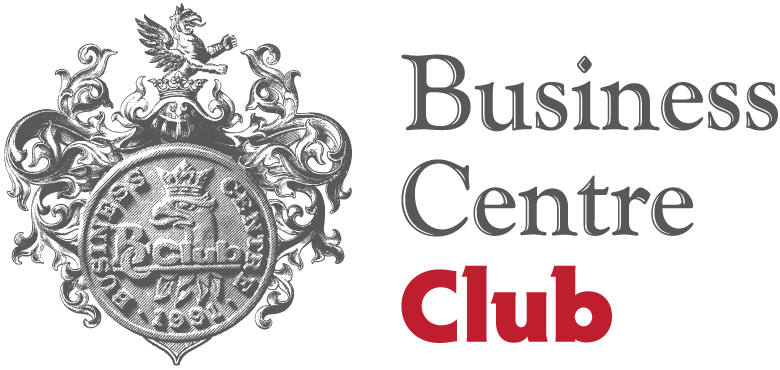 31 marca 2022 r.  (czwartek), godz. 12.00W siedziba BCC, Pałac Lubomirskich,Plac Żelaznej Bramy 10 w Warszawie oraz on-line:link do aplikacji teamsZapraszamy na wydarzenie z cyklu „Spotkania z osobistościami”   prof. Stanisław Gomułkagłówny ekonomista BCCo przyszłości polskiej, europejskiej i światowej gospodarkiCoraz częściej zastanawiamy się nad prognozami dla naszej, ale i europejskiej oraz światowej gospodarki. Jakie skutki przyniesie:  pandemia, galopująca inflacja,  podwyżka stóp procentowych, wprowadzenie tzw. „Polskiego ładu” i kolejne zmiany przepisów.  Do tego brak środków Unijnych (KPO), wysokie ceny surowców, przerwy w łańcuchach dostaw, presje płacowe, wzrost cen energii i wojna wywołana przez Federację Rosyjską na  Ukrainie. To tylko część z tematów jakie podczas spotkania poruszy prof. Stanisław Gomułka.STANISŁAW GOMUŁKA, profesor, magister fizyki teoretycznej i doktor nauk ekonomicznych. W latach 1970-2005 wykładowca w  London School of Economics.  W tym okresie pełnił funkcję profesorskie i badawcze na uniwersytetach Columbia, Harvard, Pensylvania i Stanford w USA, Holenderskim Instytucie Studiów Zaawansowanych, Uniwersytecie Środkowoeuropejskim w Budapeszcie i Uniwersytecie Aarhus w Danii. Od 2013 roku jest członkiem Polskiej Akademii Nauk i doktorem honoris causa Uniwersytetu Ekonomicznego w Poznaniu. Większość jego badań, zarówno empirycznych   jak i teoretycznych, dotyczyła wzrostu gospodarczego, makroekonomii, ekonomii transformacji i porównawczych systemów ekonomicznych. W latach 1985–88 Stanisław Gomułka był doradcą MFW  do spraw  Polski. W drugiej połowie 1991 r. był  doradcą rządu Federacji Rosyjskiej. W latach 1989-1995 i 1998-2002 pełnił funkcję doradcy polskich ministrów finansów, a w latach 1995-1998 był doradcą prezesa Narodowego Banku Polskiego. Z tej racji był  członkiem  zespołu, który opracował  i prowadził politykę reform Polski w kluczowym okresie transformacji 1989-1994;  w latach 1990-1992 członek delegacji Polski, która negocjowała redukcję polskiego długu z klubami paryskim i londyńskim. W okresie styczeń-kwiecień 2008 r. pełnił w rządzie D. Tuska funkcję wiceministra finansów. W latach 2002-2006 był głównym ekonomistą Grupy PZU, a od 2008 r. do chwili obecnej  jest głównym ekonomistą Business Centre Club. Business Centre Club powstał pod koniec XX w., w 1991 roku. Jest prestiżowym Klubem przedsiębiorców i największą w kraju ustawową organizacją indywidualnych pracodawców. Grupa BCC składa się z Klubu BCC, Związku Pracodawców BCC i Studenckiego Forum BCC. Członkowie BCC zatrudniają ponad 400 tys. pracowników, obroty firm sięgają 20 miliardów złotych a siedziby rozlokowane są w blisko 250 miastach. Na terenie całej Polski działają 22 loże regionalne. Do BCC należą przedstawiciele wszystkich branż, międzynarodowe korporacje, instytucje finansowe i ubezpieczeniowe, firmy telekomunikacyjne, najwięksi polscy producenci, uczelnie wyższe, koncerny wydawnicze i znane kancelarie prawne. Członkami Klubu są także prawnicy, dziennikarze, naukowcy, wydawcy, lekarze, wojskowi i studenci. BCC koncentruje się na działaniach na rzecz rozwoju gospodarki i pomocy przedsiębiorcom, jest ustawowym członkiem Rady Dialogu Społecznego. Koordynatorem wszystkich działań BCC jest Marek Goliszewski.Kontakty prasowe: https://www.bcc.org.pl/strefa_eksperta/kontakty-do-ekspertow, więcej: https://www.bcc.org.pl/ oraz: https://www.facebook.com/businesscentreclub